中农威特生物科技股份有限公司二车间更衣柜询价比价采购邀请函采购编号：ZNWT- CGB-2020-018根据中农威特生物科技股份有限公司《采购管理办法》,采购部对第二生产车间更衣柜进行询价比价采购,欢迎有资质的单位前来参加。一、采购单位：中农威特生物科技股份有限公司。二、采购内容：1.采购货物数量12门更衣柜               7组8门更衣柜                4组4门更衣柜                4组2.报价要求（1）提供清单，注明柜体及附件材质（板材、管材），门锁品牌规格型号。（2）分别报出标的单价及分类合计总价、运输费、装卸费等。（3）将各分类报价、运输费及装卸费进行汇总，报出总价。3.技术要求（1）柜体要求304 不锈钢材质。带锁（每门），门板双封。（2）每门内分2层，上层存放衣物，配置毛巾杆（304不锈钢管），下层存鞋。（3）门内侧配置镜子、外侧配置卡片插槽，柜子前后均设置通风孔，保证柜内空气流通。（4）柜底落地，无空隙，无清洁死角；表面满焊，内部缝隙覆盖中性硅酮胶处理。（5）要求封板、背板厚度1.0mm，其余板材厚度1.2mm。（6）尺寸A．4门规格：400×450×2550（长×宽×高）；B．8门规格：800×450×2550（长×宽×高）；C．12门规格：1200×450×2550（长×宽×高）。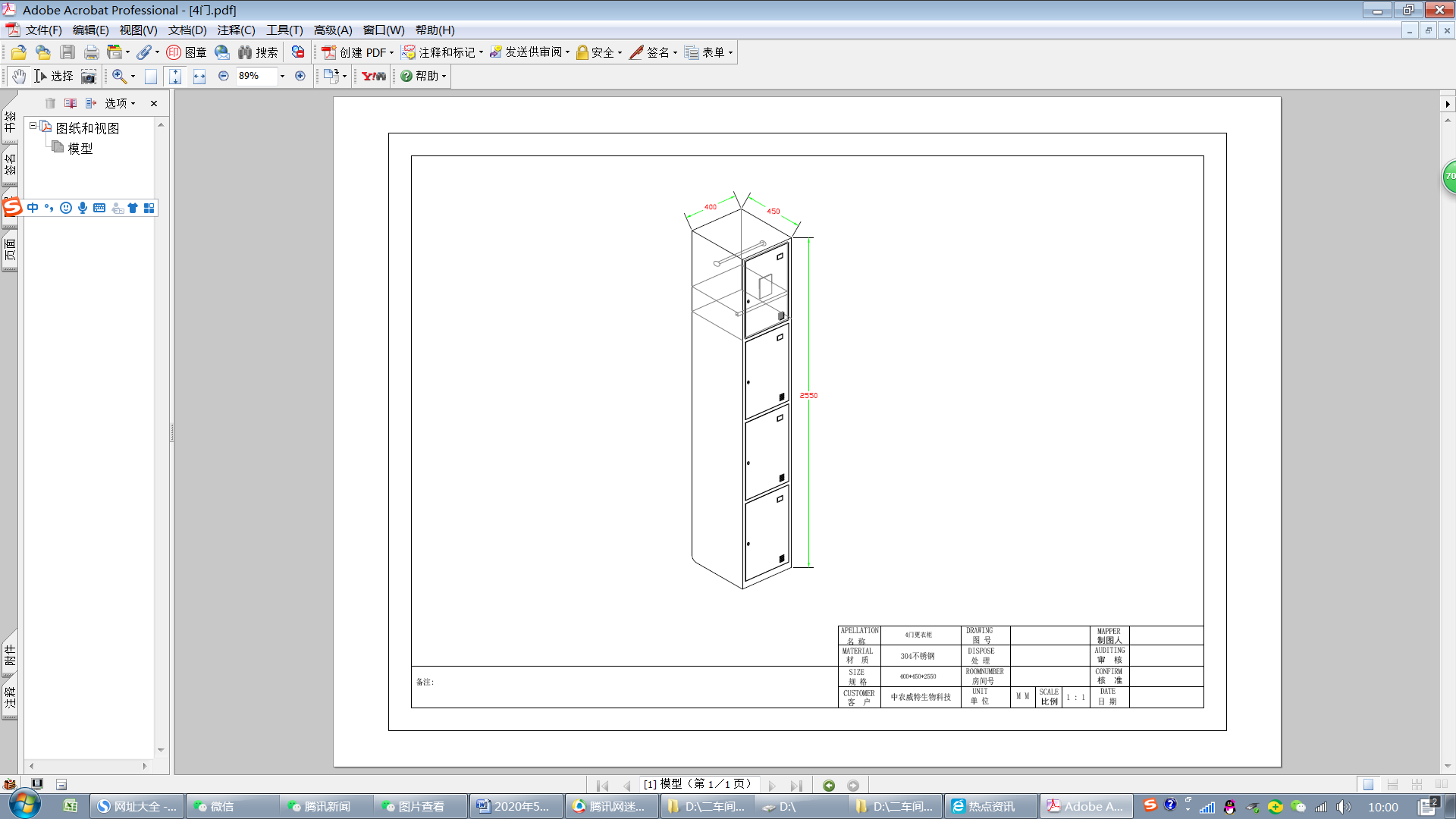 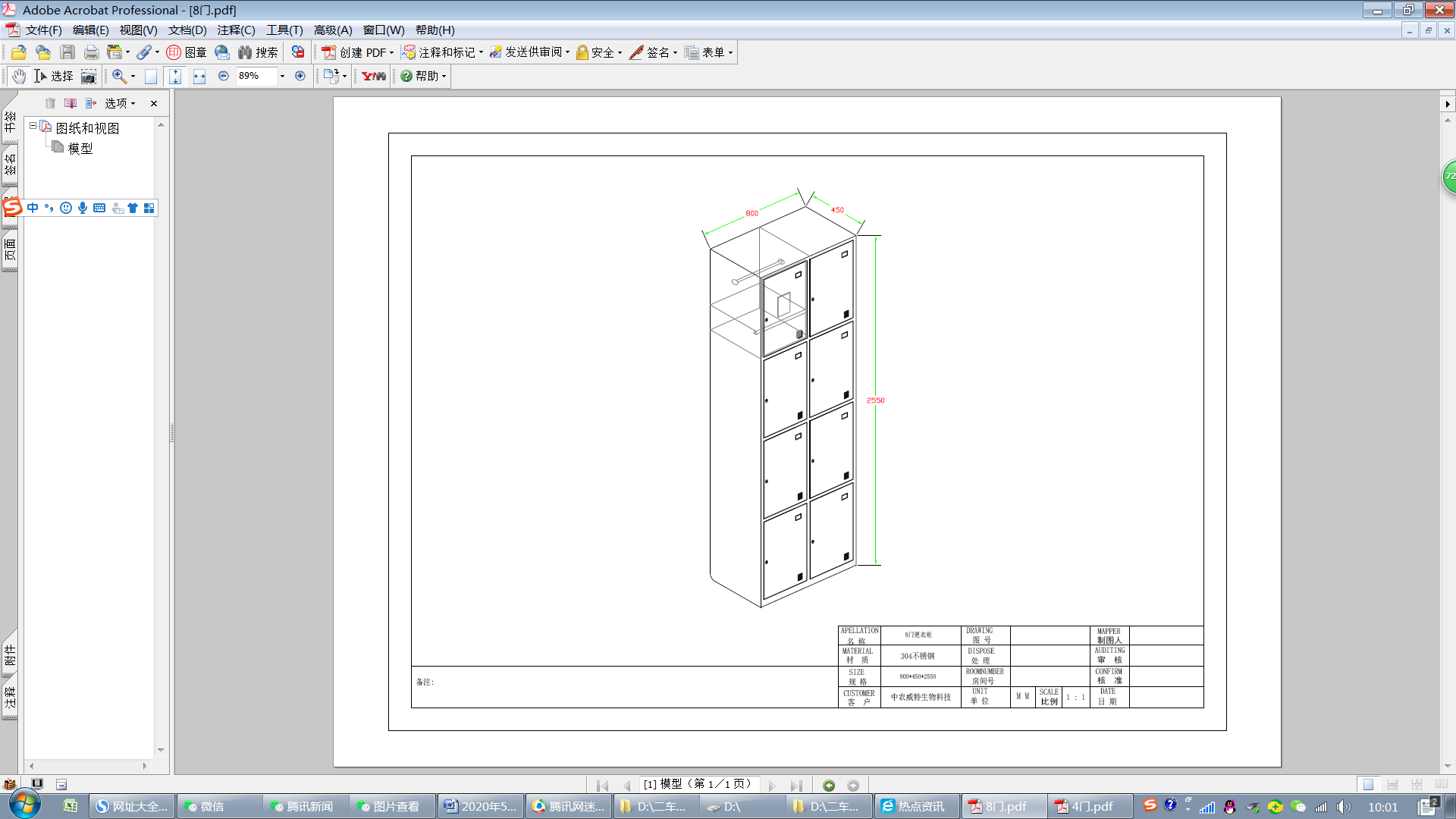 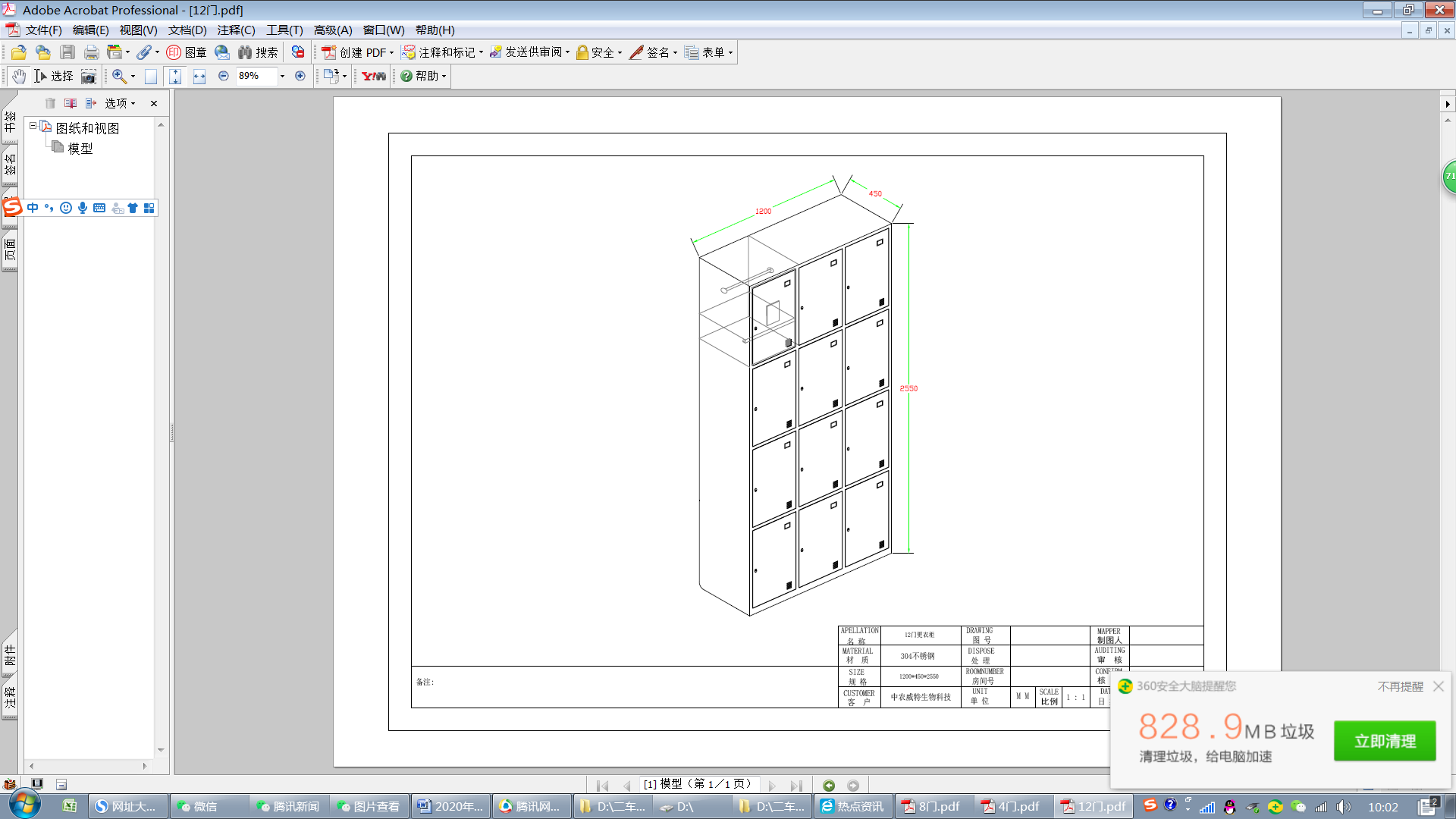 三、时间：2020年6月2日 上午9：00分四、地点：兰州兽医研究所综合楼二楼会议室五、参加须知1．须提交的文件资料：（1）《企业营业执照》、《税务登记证》、《组织机构代码证》或三证合一以及相应的资质证明文件复印件一套（复印件）（2）提供法定代表人身份证（复印件）（3）法定代表人授权函及被授权人身份证（复印件）（4）不接受联合体应答方式，不允许任何形式的分包或转包以上条款（1）项为有效期内通过上年度年检或复审的证书，若法定代表人参加询价比价，须提供第（2）项，若法人授权人参加询价比价，须提供第（2）和第（3）项。（5）供应商认为觉得有必要提交的其他相关证明材料以上材料均须加盖公章2．报价要求：	（1）报价是包含供应商对二车间更衣柜正常运行可能发生的全部费用。供应商对合同内容实行全面承包。（2）所有报价均以人民币报价。（3）采购人不接受任何选择报价，只允许一个报价。（4）最低报价不能作为最终确定供应商的保证。3．询价比价文件要求：（1）文件的份数：供应商应编制正本1份，副本1份。（2）文件的密封和递交：报价人应将报价文件正副本用印密封于信封内，并在密封条上加盖公章，于2020年6月1日上午11：00之前送达兰州兽医研究所综合楼112房间，过时拒绝接收。（3）若报价设备与需求不一致时，在备注栏里注明，并说明原因。4．询价比价时供应商应到场，随身携带身份证原件和委托书，以便监督人员查验。六、评审办法：本次采购项目采用 “综合评分法”。 为得到健康有序的发展，从维护采购人和供应商的根本利益出发，询价比价高度关注性价比，采购方不向供应商承诺价格低价者为确定供应商，对供应商不作任何解释说明。具体评分分值如下：1．报价部分（60分）2．商务部分（10分）3．技术部分（30分）若有效报价人不足三家时，不再适用本评分办法，由评审小组与报价人进行现场谈判以确定入围供应商和采购单价。七、货期及验收：自合同签订起50个日历天内完成。采购人验收或双方认可的第三方检测机构检测合格为准。八、付款方式：货到验收合格后，供应商开具全额发票，采购方在一个月内一次性付清。九、供应商所提供的资质等一切文件均须加盖单位公章。通讯地址：甘肃省兰州市城关区盐场堡徐家坪1号      联  系  人：  谢  毅       （电话：0931-8342619） 技术咨询人：  万玉林       （电话：13893100136）中农威特生物科技股份有限公司2020年5月26日报价得分报价得分=(评审基准价／报价)×60评审基准价是指满足采购文件要求且价格最低的有效报价。除低于成本价的报价被拒绝外，最低报价得60分。价格分得分以四舍五入方法精确到小数点后两位。60分销售业绩供应商提供近2017-2019年以来同类销售业绩（附合同复印件、中标通知书及相关证明材料），每提供一份得1分，最高4分4分保修期限保修1年以上（不含1年）得2分，1年（含1年）以下得0分2分售后服务售后服务完善、有售后服务安排、有售后服务承诺，优秀得2分；一般得1分，没有不得分。2分付款方式付款方式满足采购要求得2分，不满足得0分。2分技术指标技术指标满足采购要求，描述详细，逐一对照说明。综合评价最优得30-20分，综合评价次之得19-10分，综合评价较差得9-0分30分